Europameisterschaft U23 2022Samstag, 17. September 2022, Beginn 10.30 Uhr, Finale 18.00 Uhr73433 Aalen, Glück-Auf-Halle, Kappelbergstraße 34 (Deutschland)UCI Cycle-Ball World Cup 2021 - Samstag, 13. November 2021, 6460 Altdorf, Radsporthalle, Giesenstr. 46Gruppenspiele ab 11.00 Uhr - Finale ab 18.30 Uhr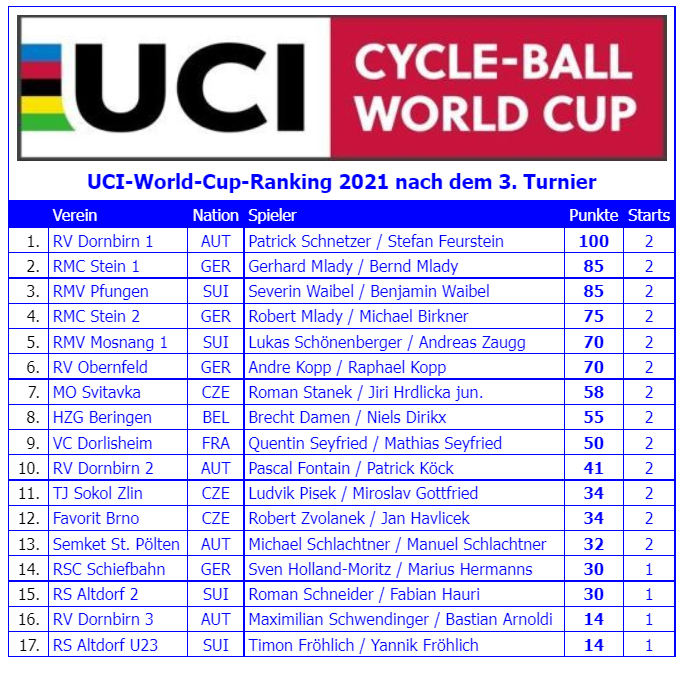 Gruppe 1Gruppe 1Gruppe 1Gruppe 2Gruppe 2Gruppe 2NationSpieler-----NationSpieler-Deutschland 1Markus Dörr / Luca Kovacevic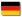 Deutschland 2Dennis Berner / Magnus ÖhlertTschechien 1Tomáš Horák / Radek Adam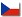 Schweiz 1Yannick Fröhlich / Timon Fröhlich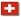 Schweiz 2Björn Vogel / Rafael ArthoÖsterreich 1Maximilian Schwendinger / Philipp Schwendinger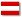 Österreich 2Elias Gabriel / Linus LampertTschechien 2Jan Kripner / Jan HrdličkaDeutschland 3Silas Öhlert / Moritz RettenmeierFrankreich 1Romain Doell / Michel Luther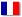 Vorrundenspiele Gruppe 1Vorrundenspiele Gruppe 1Vorrundenspiele Gruppe 1Vorrundenspiele Gruppe 1Vorrundenspiele Gruppe 2Vorrundenspiele Gruppe 2Vorrundenspiele Gruppe 2Vorrundenspiele Gruppe 2Deutschland 1:Deutschland 310 : 0Deutschland 2:Frankreich 17 : 1Tschechien 1:Schweiz 26 : 5Schweiz 1:Österreich 17 : 3Österreich 2:Deutschland 311 : 3Tschechien 2:Frankreich 19 : 4Deutschland 1:Schweiz 26 : 6Deutschland 2:Österreich 19 : 3Tschechien 1:Österreich 29 : 2Schweiz 1:Tschechien 211 : 1Schweiz 2:Deutschland 39 : 2Österreich 1:Frankreich 110 : 1Deutschland 1:Österreich 29 : 2Deutschland 2:Tschechien 22 : 4Tschechien 1:Deutschland 39 : 1Schweiz 1:Frankreich 110 : 2Schweiz 2:Österreich 29 : 0Österreich 1:Tschechien 21 : 3Deutschland 1:Tschechien 14 : 2Deutschland 2:Schweiz 12 : 2Endstand Gruppe 1Endstand Gruppe 1Endstand Gruppe 1Endstand Gruppe 1Endstand Gruppe 2Endstand Gruppe 2Endstand Gruppe 2Endstand Gruppe 2-VereinTorePunkte-VereinTorePunkte1.Deutschland 129 : 10101.Schweiz 130 : 08102.Tschechien 126 : 1292.Tschechien 217 : 1893.Schweiz 229 : 1473.Deutschland 220 : 1074.Österreich 215 : 3034.Österreich 117 : 2035.Deutschland 306 : 3905.Frankreich 108 : 360--------PlatzierungsspielePlatzierungsspielePlatzierungsspielePlatzierungsspiele-----------Endstand Europameisterschaft U23 2022Endstand Europameisterschaft U23 2022Endstand Europameisterschaft U23 2022Spiel um Platz 9 und 10Spiel um Platz 9 und 10Spiel um Platz 9 und 10Spiel um Platz 9 und 10------------NationSpielerDeutschland 3:Frankreich 13 : 5-----------1.Deutschland 1Markus Dörr / Luca Kovacevic1. Halbfinale1. Halbfinale1. Halbfinale1. Halbfinale-----------2.Schweiz 1Yannick Fröhlich / Timon FröhlichDeutschland 1:Tschechien 28 : 6-----------3.Tschechien 1Tomáš Horák / Radek Adam2. Halbfinale2. Halbfinale2. Halbfinale2. Halbfinale-----------4.Tschechien 2Jan Kripner / Jan HrdličkaTschechien 1:Schweiz 14 : 4   6 : 7 n.4-M.-----------5.Deutschland 2Dennis Berner / Magnus ÖhlertSpiel um Platz 7 und 8Spiel um Platz 7 und 8Spiel um Platz 7 und 8Spiel um Platz 7 und 8-----------6.Schweiz 2Björn Vogel / Rafael ArthoÖsterreich 2:Österreich 12 : 8-----------7.Österreich 1Maximilian Schwendinger / Philipp SchwendingerSpiel um Platz 5 und 6Spiel um Platz 5 und 6Spiel um Platz 5 und 6Spiel um Platz 5 und 6-----------8.Österreich 2Elias Gabriel / Linus LampertSchweiz 2:Deutschland 22 : 3-----------9.Frankreich 1Romain Doell / Michel LutherSpiel um Platz 3 und 4Spiel um Platz 3 und 4Spiel um Platz 3 und 4Spiel um Platz 3 und 4-----------10.Deutschland 3Silas Öhlert / Moritz RettenmeierTschechien 2:Tschechien 11 : 8-----------FINALEFINALEFINALEFINALE-----------Deutschland 1:Schweiz 15 : 4-----------Gruppe 1Gruppe 1Gruppe 1Gruppe 2Gruppe 2Gruppe 2VereinName-VereinName-RMV Mosnang 1Lukas Schönenberger / Andreas ZauggRV ObernfeldAndre Kopp / Raphael KoppRMC Stein 2Robert Mlady / Michael BirknerRS Altdorf 2Roman Schneider / Fabian HauriRV Dornbirn 2Pascal Fontain / Robert RutkowskiSt. PöltenManuel Schlachtner / Michael SchlachtnerFavorit BrnoRobert Zvolanek / Jan HavlicekHZG BeringenBrecht Damen / Niels Dirikx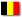 RS Altdorf U23Timon Fröhlich / Yannik FröhlichMO SvitavkaRoman Stanek / Jir Hrdlicka jun.Vorrundenspiele Gruppe 1Vorrundenspiele Gruppe 1Vorrundenspiele Gruppe 1Vorrundenspiele Gruppe 1Vorrundenspiele Gruppe 2Vorrundenspiele Gruppe 2Vorrundenspiele Gruppe 2Vorrundenspiele Gruppe 2RMV Mosnang 1:RS Altdorf U233 . 1RV Obernfeld:MO Svitavka10 : 4RMC Stein 2:RV Dornbirn 210 : 5RS Altdorf 2:St. Pölten6 : 2Favorit Brno:RS Altdorf U234 : 4HZG Beringen:MO Svitavka4 : 6RMV Mosnang 1:RV Dornbirn 28 : 2RV Obernfeld:St. Pölten8 : 4RMC Stein 2:Favorit Brno7 : 1RS Altdorf 2:HZG Beringen5 : 3RV Dornbirn 2:RS Altdorf U236 : 4St. Pölten:MO Svitavka3 : 7RMV Mosnang 1:Favorit Brno4 : 4RV Obernfeld:HZG Beringen4 : 2RMC Stein 2:RS Altdorf U236 : 3RS Altdorf 2:MO Svitavka4 : 4RV Dornbirn 2:Favorit Brno4 : 4St. Pölten:HZG Beringen0 : 6RMV Mosnang 1:RMC Stein 24 : 5RV Obernfeld:RS Altdorf 24 : 0Endstand Gruppe 1Endstand Gruppe 1Endstand Gruppe 1Endstand Gruppe 1Endstand Gruppe 2Endstand Gruppe 2Endstand Gruppe 2Endstand Gruppe 2-VereinTorePunkte-VereinTorePunkte1.RMC Stein 228 : 13121.RV Obernfeld26 : 10122.RMV Mosnang 119 : 1272.MO Svitavka21 : 2173.RV Dornbirn 217 : 2643.RS Altdorf 215 : 1374.Favorit Brno13 : 1934.HZG Beringen15 : 1545.RS Altdorf U2312 : 1915.St. Pölten09 : 270----MO Svitavka gewinnt 4-Meterschießen gegen RS Altdorf 2um Platz 2MO Svitavka gewinnt 4-Meterschießen gegen RS Altdorf 2um Platz 2MO Svitavka gewinnt 4-Meterschießen gegen RS Altdorf 2um Platz 2MO Svitavka gewinnt 4-Meterschießen gegen RS Altdorf 2um Platz 2FinalspieleFinalspieleFinalspieleFinalspieleEndstandEndstandEndstandEndstandSpiel um Platz 9Spiel um Platz 9Spiel um Platz 9Spiel um Platz 9-VereinSpielerPunkteRS Altdorf U23:St. Pölten9 : 11.RV ObernfeldAndre Kopp / Raphael Kopp501. Halbfinale1. Halbfinale1. Halbfinale1. Halbfinale2.RMC Stein 2Robert Mlady / Michael Birkner45RMC Stein 2:MO Svitavka6 : 33.MO SvitavkaRoman Stanek / Jir Hrdlicka jun.402. Halbfinale2. Halbfinale2. Halbfinale2. Halbfinale4.RMV Mosnang 1Lukas Schönenberger / Andreas Zaugg35RMV Mosnang 1:RV Obernfeld1 : 45.RS Altdorf 2Roman Schneider / Fabian Hauri30Spiel um Platz 7Spiel um Platz 7Spiel um Platz 7Spiel um Platz 76.RV Dornbirn 2Pascal Fontain / Robert Rutkowski25Favorit Brno:HZG Beringen7 : 87.HZG BeringenBrecht Damen / Niels Dirikx20Spiel um Platz 5Spiel um Platz 5Spiel um Platz 5Spiel um Platz 58.Favorit BrnoRobert Zvolanek / Jan Havlicek18RV Dornbirn 2:RS Altdorf 26 : 6  6 : 8 n.4-M.9.RS Altdorf U23Timon Fröhlich / Yannik Fröhlich16Spiel um Platz 3Spiel um Platz 3Spiel um Platz 3Spiel um Platz 310.St. PöltenManuel Schlachtner / Michael Schlachtner14MO Svitavka:RMV Mosnang 18 : 7FINALEFINALEFINALEFINALERMC Stein 2:RV Obernfeld3 : 5UCI-World-Cup-Ranking 2021 nach dem 3. TurnierUCI-World-Cup-Ranking 2021 nach dem 3. TurnierUCI-World-Cup-Ranking 2021 nach dem 3. TurnierUCI-World-Cup-Ranking 2021 nach dem 3. TurnierUCI-World-Cup-Ranking 2021 nach dem 3. TurnierUCI-World-Cup-Ranking 2021 nach dem 3. TurnierVereinNationSpielerPunkteStarts1.RV Dornbirn 1AUTPatrick Schnetzer / Stefan Feurstein10022.RMC Stein 1GERGerhard Mlady / Bernd Mlady8523.RMV PfungenSUISeverin Waibel / Benjamin Waibel8524.RMC Stein 2GERRobert Mlady / Michael Birkner7525.RMV Mosnang 1SUILukas Schönenberger / Andreas Zaugg7026.RV ObernfeldGERAndre Kopp / Raphael Kopp7027.MO SvitavkaCZERoman Stanek / Jiri Hrdlicka jun.5828.HZG BeringenBELBrecht Damen / Niels Dirikx5529.VC DorlisheimFRAQuentin Seyfried / Mathias Seyfried50210.RV Dornbirn 2AUTPascal Fontain / Patrick Köck41211.TJ Sokol ZlinCZELudvik Pisek / Miroslav Gottfried34212.Favorit BrnoCZERobert Zvolanek / Jan Havlicek34213.Semket St. PöltenAUTMichael Schlachtner / Manuel Schlachtner32214.RSC SchiefbahnGERSven Holland-Moritz / Marius Hermanns30115.RS Altdorf 2SUIRoman Schneider / Fabian Hauri30116.RV Dornbirn 3AUTMaximilian Schwendinger / Bastian Arnoldi14117.RS Altdorf U23SUITimon Fröhlich / Yannik Fröhlich141